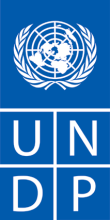 DEMANDE DE PRIX (RFQ)(Biens)Chère Madame/Cher Monsieur,Nous vous demandons de bien vouloir nous soumettre votre offre de prix au titre de l’entretien des groupes électrogènes et installations électriques des Bâtiments principaux de la Maison des Nations Unies et Villas abritant des projets et agences des Nations Unies   tels que décrits en détails à l’annexe 1 de la présente RFQ. Lors de l’établissement de votre offre de prix, veuillez utiliser le formulaire figurant à l’annexe 2 jointe aux présentes.Les offres de prix en hors taxes doivent être soumises sous plis fermé avec la mention « RFQ 025/2021/ Entretien groupe électrogènes et installations électriques » au plus tard le jeudi  05  Août  2021 à 12 heures (heure de Niamey GMT+1) à l’adresse suivante 					Réception du PNUD  					Maison des Nations Unies Sise à l’avenue 428 du fleuve Niger 					BP 11207 Niamey NIGER Il vous appartiendra de vous assurer que votre offre de prix parviendra à l’adresse indiquée ci-dessus au plus tard à la date-limite. Les offres de prix qui seront reçues par le PNUD postérieurement à la date-limite indiquée ci-dessus, pour quelque raison que ce soit, ne seront pas prises en compte. Veuillez prendre note des exigences et conditions concernant la fourniture du ou des biens susmentionnés Lors de l’établissement de votre offre de prix, veuillez utiliser le formulaire figurant à l’annexe 2 jointe aux présentes.Il vous appartiendra de vous assurer que votre offre de prix parviendra à l’adresse indiquée ci-dessus au plus tard à la date-limite. Les offres de prix qui seront reçues par le PNUD postérieurement à la date-limite indiquée ci-dessus, pour quelque raison que ce soit, ne seront pas prises en compte. Veuillez prendre note des exigences et conditions concernant la fourniture du ou des biens susmentionnés : Les biens proposés seront examinés au regard de l’exhaustivité et de la conformité de l’offre de prix par rapport aux spécifications minimums décrites ci-dessus et à toute autre annexe fournissant des détails sur les exigences du PNUD.L’offre de prix qui sera conforme à l’ensemble des spécifications et exigences, qui proposera le prix le plus bas, et qui respectera l’ensemble des autres critères d’évaluation sera retenue. Toute offre qui ne respectera pas les exigences sera rejetée.Toute différence entre le prix unitaire et le prix total (obtenu en multipliant le prix unitaire par la quantité) sera recalculée par le PNUD. Le prix unitaire prévaudra et le prix total sera corrigé. Si le fournisseur n’accepte pas le prix final basé sur le nouveau calcul et les corrections d’erreurs effectués par le PNUD, son offre de prix sera rejetée.Le PNUD se réserve le droit, après avoir identifié l’offre de prix la plus basse, d’attribuer le contrat uniquement en fonction des prix des biens si le coût de transport (fret et assurance) s’avère être supérieur au propre coût estimatif du PNUD en cas de recours à son propre transitaire et à son propre assureur.Au cours de la durée de validité de l’offre de prix, aucune modification du prix résultant de la hausse des coûts, de l’inflation, de la fluctuation des taux de change ou de tout autre facteur de marché ne sera acceptée par le PNUD après réception de l’offre de prix. Lors de l’attribution du contrat ou du bon de commande, le PNUD se réserve le droit de modifier (à la hausse ou à la baisse) la quantité des services et/ou biens, dans la limite de vingt-cinq pour cent (25 %) du montant total de l’offre, sans modification du prix unitaire ou des autres conditions.Tout bon de commande qui sera émis au titre de la présente RFQ sera soumis aux conditions générales jointes aux présentes. La simple soumission d’une offre de prix emporte acceptation sans réserve par le fournisseur des conditions générales du PNUD figurant à l’annexe 3 des présentes.Le PNUD n’est pas tenu d’accepter une quelconque offre de prix ou d’attribuer un contrat/bon de commande et n’est pas responsable des coûts liés à la préparation et à la soumission par le fournisseur d’une offre de prix, quels que soient le résultat ou les modalités du processus de sélection.	Veuillez noter que la procédure de contestation du PNUD qui est ouverte aux fournisseurs a pour but de permettre aux personnes ou entreprises non retenues pour l’attribution d’un bon de commande ou d’un contrat de faire appel dans le cadre d’une procédure de mise en concurrence. Si vous estimez que vous n’avez pas été traité de manière équitable, vous pouvez obtenir des informations détaillées sur les procédures de contestation ouvertes aux fournisseurs à l’adresse suivante : http://www.undp.org/procurement/protest.shtml .Le PNUD encourage chaque fournisseur potentiel à éviter et à prévenir les conflits d’intérêts en indiquant au PNUD si vous-même, l’une de vos sociétés affiliées ou un membre de votre personnel a participé à la préparation des exigences, du projet, des spécifications, des estimations des coûts et des autres informations utilisées dans la présente RFQ.Le PNUD applique une politique de tolérance zéro vis-à-vis des fraudes et autres pratiques interdites et s’est engagé à identifier et à sanctionner l’ensemble de ces actes et pratiques préjudiciables au PNUD, ainsi qu’aux tiers participant aux activités du PNUD. Le PNUD attend de ses fournisseurs qu’ils respectent le code de conduite à l’intention des fournisseurs de l’Organisation des Nations Unies qui peut être consulté par l’intermédiaire du lien suivant : http://www.un.org/depts/ptd/pdf/conduct_english.pdf Nous vous remercions et attendons avec intérêt votre offre de prix.Cordialement,Mady Soro OM a.iAnnexe 1Spécifications techniquesAnnexe 2FORMULAIRE DE SOUMISSION DE L’OFFRE DE PRIX DU FOURNISSEUR(Le présent formulaire doit être soumis uniquement sur le papier à en-tête officiel du fournisseur)Le fournisseur soussigné accepte par les présentes les conditions générales du PNUD et propose de fournir les articles énumérés ci-dessous conformément aux spécifications et exigences du PNUD, telles qu’indiquées dans la RFQ ayant pour n° de référence : 025/2021.TABLEAU 1 : Offre de fourniture de biens conformes aux spécifications techniques et exigencesTABLEAU 2 : Coûts d’exploitation estimatifs (le cas échéant) NON APPLICABLETABLEAU 3 : Offre de conformité aux autres conditions et exigences connexes Toutes les autres informations que nous n’avons pas fournies emportent automatiquement conformité pleine et entière de notre part aux exigences et conditions de la RFQ.[nom et signature de la personne habilitée par le fournisseur][fonctions][date]NOM & ADRESSE DE L’ENTREPRISEDATE : 10/07/2021NOM & ADRESSE DE L’ENTREPRISEN° DE REFERENCE DE LA RFQ : 025/2021 ENTRETIEN GROUPES ET INSTALLATIONS ELECTRIQUESConditions de livraison [INCOTERMS 2010] (Veuillez lier ceci au barème de prix)Non ApplicableNon ApplicableLe dédouanement, si nécessaire, sera à la charge :X A la charge du fournisseur et une exonération sera fournie par le PNUDX A la charge du fournisseur et une exonération sera fournie par le PNUDAdresse(s) exacte(s) du ou des lieux de livraison (indiquez-les toutes, s’il en existe plusieurs)Niamey Niamey Transitaire privilégié par le PNUD, le cas échéantNon ApplicableNon ApplicableDistribution des documents de transport (en cas d’utilisation d’un transitaire)Non ApplicableNon ApplicableDate et heure limites de livraison prévues (si la livraison intervient ultérieurement, l’offre de prix pourra être rejetée par le PNUD)X selon la périodicité indiquée dans le  cahiers descriptif des charges en annexe 4X selon la périodicité indiquée dans le  cahiers descriptif des charges en annexe 4Calendrier de livraisonA préciser par le fournisseur /selon les dispositions décrites en annexe 4A préciser par le fournisseur /selon les dispositions décrites en annexe 4Exigences en matière de conditionnementNon ApplicableNon ApplicableMode de transportNon applicableMode de transport AUTRE  Devise privilégiée pour l’établissement de l’offre de prixDevise locale : FCFADevise locale : FCFATaxe sur la valeur ajoutée applicable au prix offertHors taxesHors taxesServices après-vente requisX Garantie des pièces de rechange remplacer  sur douze (12) mois au moins sur pièces de rechange ;X Appui technique : suivi sur des installations  sur toute la période du  contrat  ;X Signalisation de toute pièce défectueuse sur les groupes et les installations électriques et leur  acquisition par le PNUD et le remplacement par le prestataire.X Garantie des pièces de rechange remplacer  sur douze (12) mois au moins sur pièces de rechange ;X Appui technique : suivi sur des installations  sur toute la période du  contrat  ;X Signalisation de toute pièce défectueuse sur les groupes et les installations électriques et leur  acquisition par le PNUD et le remplacement par le prestataire.Date-limite de soumission de l’offre de prix Jeudi  05 août  2021 à 12  heures, heures de Niamey GMT+1Jeudi  05 août  2021 à 12  heures, heures de Niamey GMT+1Tous les documents, y compris les catalogues, les instructions et les manuels d’utilisation, doivent être rédigés dans la langue suivante :Non applicableNon applicableDocuments à fournirX le formulaire fourni dans l’annexe 2, dûment rempli, conformément à la liste des exigences indiquées dans l’annexe 1 ;X le certificat d’inscription au registre du commerce le plus récent ;X l’attestation la plus récente (datant de moins  de 03 mois) justifiant de la régularité de la situation fiscale (ARF).X la liste des contrats similaires leurs années d’exécution et  montantsX la liste du personnel d’encadrement de la société soutenue par au moins 2 CVSX La liste du personnel clé affecté à la tâche au moins un technicien supérieur et trois de niveau moyenX La liste du matériel d’intervention ( au moins 1 caisse à outils complets pour électricien , 1 caisse à outils complets pour mécanicien ; 1  multimètre numérique  universel ,1 mesureur de terre , 1 contrôleur d’ordre de phase , 1 véhicule de dépannage etc…)X le formulaire fourni dans l’annexe 2, dûment rempli, conformément à la liste des exigences indiquées dans l’annexe 1 ;X le certificat d’inscription au registre du commerce le plus récent ;X l’attestation la plus récente (datant de moins  de 03 mois) justifiant de la régularité de la situation fiscale (ARF).X la liste des contrats similaires leurs années d’exécution et  montantsX la liste du personnel d’encadrement de la société soutenue par au moins 2 CVSX La liste du personnel clé affecté à la tâche au moins un technicien supérieur et trois de niveau moyenX La liste du matériel d’intervention ( au moins 1 caisse à outils complets pour électricien , 1 caisse à outils complets pour mécanicien ; 1  multimètre numérique  universel ,1 mesureur de terre , 1 contrôleur d’ordre de phase , 1 véhicule de dépannage etc…)Durée de validité des offres de prix à compter de la date de soumission120  joursDans certaines circonstances exceptionnelles, le PNUD pourra demander au fournisseur de proroger la durée de validité de son offre de prix au-delà de qui aura été initialement indiqué dans la présente RFQ. La proposition devra alors confirmer par écrit la prorogation, sans aucune modification de l’offre de prix.120  joursDans certaines circonstances exceptionnelles, le PNUD pourra demander au fournisseur de proroger la durée de validité de son offre de prix au-delà de qui aura été initialement indiqué dans la présente RFQ. La proposition devra alors confirmer par écrit la prorogation, sans aucune modification de l’offre de prix.Offres de prix partiellesX Non Autorisées :          X Non Autorisées :          Conditions de paiementX 100% Après les services rendus.X 100% Après les services rendus.Indemnité forfaitaire de retard de livraison Non applicable Non applicable Critères d’évaluation X Conformité technique/plein respect des exigences  (Expérience dans le domaine et Régularité administrative prouvée à travers l’ARF)X Avoir réalisé au moins deux contrats similaires X Conformité du personnelX Conformité du matériel X le prix le plus bas.X Acceptation sans réserve du BC/des conditions générales du contrat X Conformité technique/plein respect des exigences  (Expérience dans le domaine et Régularité administrative prouvée à travers l’ARF)X Avoir réalisé au moins deux contrats similaires X Conformité du personnelX Conformité du matériel X le prix le plus bas.X Acceptation sans réserve du BC/des conditions générales du contrat Le PNUD attribuera un contrat à :X Un et unique fournisseur.A la fin du processus le PNUD conclura un contrat de Type Long Terme avec le prestataire retenu.Ce contrat sera d’une durée maximale de trois (3) ansX Un et unique fournisseur.A la fin du processus le PNUD conclura un contrat de Type Long Terme avec le prestataire retenu.Ce contrat sera d’une durée maximale de trois (3) ansConditions particulières du contratXAnnulation du BC/contrat en cas de non satisfaction dans l’achèvement des services rendus après évaluation.XAnnulation du BC/contrat en cas de non satisfaction dans l’achèvement des services rendus après évaluation.Conditions de versement du paiementX Inspection satisfaisante des services rendus par le gestionnaire des Services Communs ;X livraison complète conformes au cahier des charges ;X Acceptation écrite des biens sur la base de la parfaite conformité aux exigences de la RFQ.X Inspection satisfaisante des services rendus par le gestionnaire des Services Communs ;X livraison complète conformes au cahier des charges ;X Acceptation écrite des biens sur la base de la parfaite conformité aux exigences de la RFQ.Annexes de la présente RFQX Spécifications des services rendus  (annexe 1)  et  annexe 4  détails des services rendus ;X Formulaire de soumission de l’offre de prix (annexe 2) ;X Conditions générales / Conditions particulières (annexe 3).  X cahier  des charges annexe 4La non-acceptation des conditions générales (CG) constituera un motif d’élimination de la présente procédure d’achat X Spécifications des services rendus  (annexe 1)  et  annexe 4  détails des services rendus ;X Formulaire de soumission de l’offre de prix (annexe 2) ;X Conditions générales / Conditions particulières (annexe 3).  X cahier  des charges annexe 4La non-acceptation des conditions générales (CG) constituera un motif d’élimination de la présente procédure d’achat Personnes à contacter pour les demandes de renseignements(Demandes de renseignements écrites uniquement)Nom : Ousmane Zalika Unité Procurement ne.procurement.team@undp.orgLes réponses tardives du PNUD ne pourront pas servir de prétexte à la prorogation de la date-limite de soumission, sauf si le PNUD estime qu’une telle prorogation est nécessaire et communique une nouvelle date-limite aux offrants.Nom : Ousmane Zalika Unité Procurement ne.procurement.team@undp.orgLes réponses tardives du PNUD ne pourront pas servir de prétexte à la prorogation de la date-limite de soumission, sauf si le PNUD estime qu’une telle prorogation est nécessaire et communique une nouvelle date-limite aux offrants.Visite du siteUne visite des bâtiments principaux de la MNU est  prévue le  jeudi  29  juillet 2021 à 10 heures Une visite des bâtiments principaux de la MNU est  prévue le  jeudi  29  juillet 2021 à 10 heures N°DÉSIGNATIONQuantitéDélai de livraison 01Entretien du groupe électrogène 500 kva 01Périodique (mensuelle) général (trimestriel)02Entretien du groupe électrogène 350 kva01idem03Entretien du groupe électrogène 22   kva01idem04Entretien du groupe électrogène 50 kva01idem05Entretien du groupe électrogène 16 kva01idem06Entretien du groupe électrogène 80  kva01idem07Maintenances électriques  des deux prinicpaux bâtiments de la Maison des Nations UnuesforfaitVisite  mensuelle et au besoinN°DÉSIGNATIONUnitéQuantitéPrix Unitaire/mensuel  Prix TOTAL/annuel01 Frais entretien du groupe électrogène 500 kva 0102Frais Entretien du groupe électrogène 350 kva0103 Frai Entretien du groupe électrogène 22   kva0104Frais  Entretien du groupe électrogène 50 kva0105Frais Entretien du groupe électrogène 16 kva0106Frais Entretien du groupe électrogène 80  kva007Frais Maintenance des installations électriques des 2  principaux bâtiments tel que décrits dans l’annexe 4Forfeit TOTAL GÉNÉRAL EN HORS TAXESTOTAL GÉNÉRAL EN HORS TAXESTOTAL GÉNÉRAL EN HORS TAXESTOTAL GÉNÉRAL EN HORS TAXESArrêté le présent Devis du contrat annuel  à la somme de : Le soumissionaire Arrêté le présent Devis du contrat annuel  à la somme de : Le soumissionaire Arrêté le présent Devis du contrat annuel  à la somme de : Le soumissionaire Arrêté le présent Devis du contrat annuel  à la somme de : Le soumissionaire Arrêté le présent Devis du contrat annuel  à la somme de : Le soumissionaire Liste des articles consommables (Incluez les pièces à forte rotation, le cas échéant)Consommation moyenne prévue Unité de mesurePrix unitairePrix total par articleAutres informations concernant notre offre de prix :Vos réponsesVos réponsesVos réponsesAutres informations concernant notre offre de prix :Oui, nous nous y conformeronsNon, nous ne pouvons nous y conformerSi vous ne pouvez pas vous y conformer, veuillez faire une contre-propositionDélai de livraisonPays d’origine : Exigences en matière de garantie et de service après-venteAssure de la logistique liée au transport, chargement et déchargement jusqu’au lieu de livraisonGarantie des spécifications de chaque produit Validité de l’offre de prixTotalité des conditions générales du PNUD Autres exigences [veuillez préciser]